	Općina Punat, općinski načelnik, OIB: 59398328383, na temelju članka 26. Pravilnika o financiranju programa, projekata i javnih potreba sredstvima proračuna Općine Punat („Službene novine Primorsko-goranske županije“ broj 1/16) donosiODLUKUo programima ili projektima javnih potreba u kulturi za 2024. godinu kojima su odobrena financijska sredstvaČlanak 1.	Na temelju provedenog Javnog poziva za predlaganje javnih potreba u kulturi Općine Punat za 2024. godinu, Povjerenstvo za ocjenjivanje prijavljenih programa i projekata u postupku ocjenjivanja prijavljenih programa i projekata utvrdilo je prijedlog za odobravanje financijskih sredstava za prijavljene programe i projekte prema prioritetnim područjima.Članak 2.Uzimajući u obzir sve činjenice i prijedlog Povjerenstva za ocjenjivanje prijavljenih programa i projekata, financijska sredstva odobravaju se programima i projektima kako slijedi:Članak 3.	Prijavitelji kojma je odobreno samo djelomično financiranje programa ili projekta dužni su prije potpisivanja ugovora o financiranju dostaviti izmijenjeni Obrazac proračuna programa/projekta s navedenim troškovima do visine odobrenog iznosa.   Članak 4.Prijaviteljima se može na njihov zahtjev, kojeg su dužni podnijeti u roku od osam dana od dana primitka ove Odluke, omogućiti uvid u ocjenu njihovog programa ili projekta uz pravo Općine Punat da zaštiti tajnost podataka o osobama koje su ocjenjivale program ili projekt. Zahtjev za uvidom u ocjenu programa ili projekta ne smatra se prigovorom.Članak 5.Prijavitelji imaju pravo podnijeti prigovor isključivo na natječajni postupak te eventualno bodovanje nekog kriterija s 0 bodova.Prigovor se podnosi Jedinstvenom upravnom odjelu Općine Punat u pisanom obliku u roku od 8 dana od dana dostave ove Odluke te o njemu odlučuje Povjerenstvo za odlučivanje o prigovorima.Konačnu odluku po prigovoru, uzimajući u obzir mišljenje Povjerenstva za odlučivanje o prigovorima, donosi načelnik Općine Punat.Prigovor, u pravilu, ne odgađa izvršenje Odluke i daljnju provedbu natječajnog postupka.Prigovor se ne može podnijeti na odluku o visini dodijeljenih sredstava.Članak 6.Ova Odluka stupa na snagu danom donošenja.OPĆINSKI NAČELNIKDaniel Strčić, bacc.inf.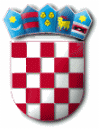 R E P U B L I K A   H R V A T S K APRIMORSKO – GORANSKA ŽUPANIJAOPĆINA PUNATOPĆINSKI NAČELNIKKLASA:611-01/23-01/1URBROJ:2170-31-03/08-24-7Punat, 26. siječnja 2024. godineRed.br.Naziv udrugeNaziv programa/projektaPrijedlog financiranja (€)1.Mažoretkinje otoka KrkaProzor u svijet3.500,00Redovna djelatnost4.000,002.Kulturno umjetničko društvo PunatKulturno-umjetnički amaterizam17.000,0017. Mediteranski festival folklora, pjesme i tradicijske glazbe10.000,003.Udruga Puntarske užancePuntarske užance10.500,00Glumačka družina TMT2.100,00Kreativna radionica Takajica2.750,004.Udruga umjetnosti, kulture i tradicije Stara BaškaPutevima prošlosti do očuvanja naše budućnosti2.500,00Vidikovac „Zdenac želja“3.000,005.Muzika u koracimaMeđunarodno gitarističko natjecanje 2024800,00Glazbeni kamp 2024450,006.Udruga Moj otokKreativne radionice „Sačuvajmo baštinu“526,007.Multimedijalna udruga Krčka besedaUtoplimo krčku zimu500,008.Udruga sopaca otoka KrkaOčuvanje i promicanje glazbene baštine otoka Krka1.000,009.Katedra čakavskog sabora KornićIstraživanje tradicijske arhitekture Punta500,00Ljetna škola glagoljice Punat 2024.600,00UKUPNO59.726,00